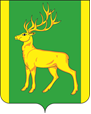 РОССИЙСКАЯ  ФЕДЕРАЦИЯИРКУТСКАЯ  ОБЛАСТЬАДМИНИСТРАЦИЯ МУНИЦИПАЛЬНОГО ОБРАЗОВАНИЯКУЙТУНСКИЙ РАЙОНП О С Т А Н О В Л Е Н И Е«25» ноября 2022 г.	                   р.п. Куйтун		                               №1463-п.О внесении изменений в муниципальную программу «Развитие градостроительной деятельности и управление земельными ресурсами на территории муниципального образования Куйтунский район на 2019-2023 годы», утвержденную постановлением администрации муниципального образования Куйтунский район от 22 августа 2018г. № 435-пВ соответствии со статьей 179 Бюджетного кодекса Российской Федерации, руководствуясь частью 4 статьи 14 Федерального закона от 6 октября 2003 г. № 131-ФЗ
«Об общих принципах организации местного самоуправления в Российской Федерации», «Порядком разработки, реализации и оценки эффективности реализации муниципальных программ муниципального образования Куйтунский район», утвержденным постановлением администрации муниципального образования Куйтунский район 18.04.2014 г. № 265-п, статьями 37, 46 Устава муниципального образования Куйтунский район, администрация муниципального образования Куйтунский район П О С Т А Н О В Л Я Е Т:Внести в муниципальную программу «Развитие градостроительной деятельности и управление земельными ресурсами на территории муниципального образования Куйтунский район на 2019-2023 годы», утвержденную постановлением администрации муниципального образования Куйтунский район от 22 августа 2018г. № 435-п следующие изменения:Пункт 8 «Объемы и источники финансирования муниципальной программы» раздела 1. «Паспорт муниципальной программы» изложить в следующей редакции:Таблицу 1 Раздела 5 «Объем и источники финансирования муниципальной программы» Приложения 1 к постановлению изложить в следующей редакции:Таблица 1.Приложение 1 муниципальной программы «Развитие градостроительной деятельности и управление земельными ресурсами на территории муниципального образования Куйтунский район на 2019-2023 годы» «Система мероприятий программы» изложить в новой редакции (Приложение 1).       1.4 Приложение 2 муниципальной программы «Развитие градостроительной деятельности и управление земельными ресурсами на территории муниципального образования Куйтунский район на 2019-2023 годы» «Показатели результативности муниципальной программы» изложить в следующей редакции:Показатели результативности муниципальной программы2. Начальнику организационного отдела управления по правовым вопросам, работе с архивом и кадрами администрации муниципального образования Куйтунский район Чуйкиной И.В.:- опубликовать настоящее постановление в газете «Вестник Куйтунского района» и разместить в сетевом издании «Официальный сайт муниципального образования Куйтунский район» в информационно-телекоммуникационной сети «Интернет» куйтунскийрайон.рф;	- внести информационную справку на сайте о внесении изменений.3. Архивному отделу управления по правовым вопросам, по работе с архивом и кадрами администрации муниципального образования Куйтунский район (Хужеева Е.В.) внести информационную справку в оригинал постановления администрации муниципального образования Куйтунский район от 22 августа 2018 года № 435-п о внесении изменений.4. Настоящее постановление вступает в силу после его официального опубликования.5. Контроль за исполнением данного постановления возложить на первого заместителя мэра муниципального образования Куйтунский район Непомнящего А.А.Исполняющий обязанности мэра муниципального образования Куйтунский район 	                              А.А. Непомнящий                                                                                                    Приложение 1 к постановлению администрации муниципального образования Куйтунский район от «        » ______2022 г. №  _____Система мероприятий программы*- поселения, пострадавшие в результате ЧС в июне-июле 2019г.Подготовил:Консультант ОГ МКУ «КУМИГ по Куйтунскому району»                _____________ Л.Г. Верхотурова   «_____»__________2022 г. Согласовано: Председатель МКУ «КУМИГ по Куйтунскому району»                                                                          Ю.М. Пытко«_____»__________2022 г.Заместитель председателя комитета– начальник ОГ МКУ «КУМИГ по Куйтунскому району»                  _____________ О.В. Синицына   «_____»__________2022 г. Начальник финансового управленияадминистрации МО Куйтунский район                                                  ____________ Н.А. Ковшарова «_____»__________2022 г.        Начальник отдела социально-экономического развития администрации МО Куйтунский район                                                  ____________ В.М. Хлебникова  «_____»__________2022 г.                Начальник управления по правовым вопросам, работе с архивом и кадрами администрации МО Куйтунский район		                           ___________ Л.Е. Драгоман«_____»__________2022 г.     Список рассылки:1 экз. – организационный отдел;1 экз. – ОАС;1 экз. – экономическое управление;1 экз. – финансовое управление.1 экз. – отдел учета и отчетности1 экз. – архивный отдел.Исполнитель: Верхотурова Л.Г.8Объемы и источники финансирования муниципальной программыОбщий объем финансирования муниципальной программы составит 12 664 900.00 рублей, из них:- 1 446 300.00 руб. - средства муниципального образования Куйтунский район;- 11 198 600.00 руб. – средства бюджета Иркутской областиИсточник финансированияОбъем финансирования, руб.Объем финансирования, руб.Объем финансирования, руб.Объем финансирования, руб.Объем финансирования, руб.Объем финансирования, руб.Объем финансирования, руб.Объем финансирования, руб.Источник финансированияза весь период реализации муниципальной программыв том числе по годамв том числе по годамв том числе по годамв том числе по годамв том числе по годамв том числе по годамИсточник финансированияза весь период реализации муниципальной программы2019 год2020 год2021 год2022 год2023 год2023 год12345677Муниципальная программаМуниципальная программаМуниципальная программаМуниципальная программаМуниципальная программаМуниципальная программаМуниципальная программаБюджет муниципального образования Куйтунский район1 446 300.0000369 900.0837 900.0238 500.0238 500.0Бюджет Иркутской области11 198 600.00003 215 700.07 982 900.000Итого12 644 900.003 585 600.08 820 800.0238 500.0238 500.0№ п/пНаименование показателя результативностиЕд. изм.Базовое значение показателя результа-тивности за 2018 годЗначение показателя результативности по годам реализации муниципальной программыЗначение показателя результативности по годам реализации муниципальной программыЗначение показателя результативности по годам реализации муниципальной программыЗначение показателя результативности по годам реализации муниципальной программыЗначение показателя результативности по годам реализации муниципальной программы№ п/пНаименование показателя результативностиЕд. изм.Базовое значение показателя результа-тивности за 2018 год2019год2020 год2021 год 2022 год2023 год1234567891.Количество актуализированных генеральных планов сельских поселенийшт.000613      02.Количество актуализированных правил землепользования и застройки сельских поселенийшт.00006133Количество населенных пунктов, границы которых поставлены на кадастровый учет шт.4800054№ п/пНаименование основных мероприятийОтветственный исполнитель и соисполнителиПериод реализацииИсточники финансированияИсточники финансированияОбъем финансирования всего, тыс. руб.в том числе по годамв том числе по годамв том числе по годамв том числе по годамв том числе по годамСвязь с показателями результа-тивности програм-мы№ п/пНаименование основных мероприятийОтветственный исполнитель и соисполнителиПериод реализацииИсточники финансированияИсточники финансированияОбъем финансирования всего, тыс. руб.2019 г.2020 г.2020 г.2021 г.2022 г.2023 г.Связь с показателями результа-тивности програм-мы1234556788910111.Актуализация документов территориального планирования и выполнение работ по постановке на кадастровый учет границ населенных пунктов:ОГ 2021г.-2022г.МБМБ1 087 200.0000369 900.0717 300.0«478 800.0 (использованные)  238 500.0 (остаток)»1.Актуализация документов территориального планирования и выполнение работ по постановке на кадастровый учет границ населенных пунктов:ОГ 2021г.-2022г.ОБОБ9 309 200.00003 215 700.06 093 500.01.1.Андрюшинского МО*Барлукского МО*Усть-Кадинского МО*Ленинского МО*Карымского МО*Уянского МО *2021г.МБМБ369 900.0000369 900.001.1.Андрюшинского МО*Барлукского МО*Усть-Кадинского МО*Ленинского МО*Карымского МО*Уянского МО *2021г.ОБОБ3 215 700.00003 215 700.001.2.Алкинского МОИркутского МОКаразейского МОТулюшского МОБольшекашелакского МОКундуйского МОЛермонтовского МОУховского МОХарикского МОЧеботарихинского МОМингатуйского МОНовотельбинского СМОПанагинского МО2022г.МБМБ717 300.00000717 300.01.2.Алкинского МОИркутского МОКаразейского МОТулюшского МОБольшекашелакского МОКундуйского МОЛермонтовского МОУховского МОХарикского МОЧеботарихинского МОМингатуйского МОНовотельбинского СМОПанагинского МО2022г.    ОБ    ОБ6 093 500.000006 093 500.02Актуализация документов градостроительного зонирования и выполнение работ по постановке на кадастровый учет границ территориальных зон:ОГ2022г.-2023г.МБМБ359 100.00000120 600.0238 500.02Актуализация документов градостроительного зонирования и выполнение работ по постановке на кадастровый учет границ территориальных зон:ОГ2022г.-2023г.ОБОБ1 889 400.000001 889 400.002.1.Андрюшинского МО*Барлукского МО*Усть-Кадинского МО*Ленинского МО*Карымского МО*Уянского МО*2022г.МБМБ120 600.00000120 600.02.1.Андрюшинского МО*Барлукского МО*Усть-Кадинского МО*Ленинского МО*Карымского МО*Уянского МО*2022г.ОБОБ1 889 400.000001 889 400.02.2.Алкинского МОИркутского МОКаразейского МОТулюшского МОБольшекашелакского МОКундуйского МОЛермонтовского МОУховского МОХарикского МОЧеботарихинского МОМингатуйского МОНовотельбинского СМОПанагинского МО2023г.МБМБ238 500.00238 500.0Итого по программеИтого по программеИтого по программеИтого по программеИтого по программеБюджет муниципального образования Куйтунский районБюджет муниципального образования Куйтунский районБюджет муниципального образования Куйтунский районБюджет муниципального образования Куйтунский районБюджет муниципального образования Куйтунский район12 644 900.00003 585 600.08 820 800.0238 500.0